Consejería de Educación y DeporteC.E.I.P. Atenea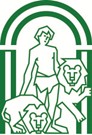 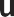 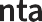 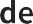 SOLICITUD DE CAMBIO DE CUENTA DE CARGO EN LOS SERVICIOS DEL PLAN DE APERTURASR/A. DIRECTOR/A DEL C.E.I.P ATENEA ( TORREMOLINOS)1. DATOS DEL TITULAR DE LA CUENTA1. DATOS DEL TITULAR DE LA CUENTA1. DATOS DEL TITULAR DE LA CUENTA1. DATOS DEL TITULAR DE LA CUENTA1. DATOS DEL TITULAR DE LA CUENTA1. DATOS DEL TITULAR DE LA CUENTA1. DATOS DEL TITULAR DE LA CUENTAPRIMER APELLIDOPRIMER APELLIDOSEGUNDO APELLIDOSEGUNDO APELLIDONOMBRENOMBRENOMBREDNI/NIFDOMICILIODOMICILIODOMICILIODOMICILIODOMICILIOCÓDIGO POSTALMUNICIPIOMUNICIPIOMUNICIPIOPROVINCIAPROVINCIATELÉFONOTELÉFONO2. DATOS DEL / DE LOS ALUMNOS O ALUMNAS2. DATOS DEL / DE LOS ALUMNOS O ALUMNAS2. DATOS DEL / DE LOS ALUMNOS O ALUMNASAPELLIDOS Y NOMBRENIVELGRUPOAPELLIDOS Y NOMBRENIVELGRUPOAPELLIDOS Y NOMBRENIVELGRUPO4. LUGAR, FECHA Y FIRMAEn Torremolinos, a ……….. de ………………………. de 20…….FDO.:     ………………………………………………………………………….